Pitanja za vježbu i ponavljanjeKoliki je otpor žarulje priključene na napon 220 V ako kroz nju prolazi struja 0.55 A?Priključimo li električni toster na napon 110 V, kroza nj će teći struja od 5 A. kolika će struja protjecati tosterom ako ga priključimo na 220 V?a) Koliki je ukupni put tijelo prošlo? 
b) Koliko mu vremena trebalo da prijeđe ukupni put?
c) Na temelju s,t grafa napravite v,t graf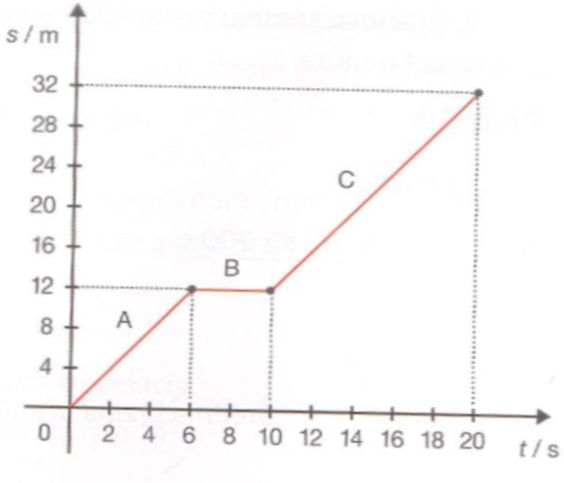 Atletičar pretrči  0.5 km za 50 sekundi. Kolika je brzina atletičara?Koliki put prijeđe tijelo gibajući se 2 minute stalnom brzinom 50 m/s?Koje tijelo u 5.sekundi ima veću brzinu? Hoće li se tijela ikad susresti? Ako da, kada? Odredite brzinu tijelu A i tijelu B.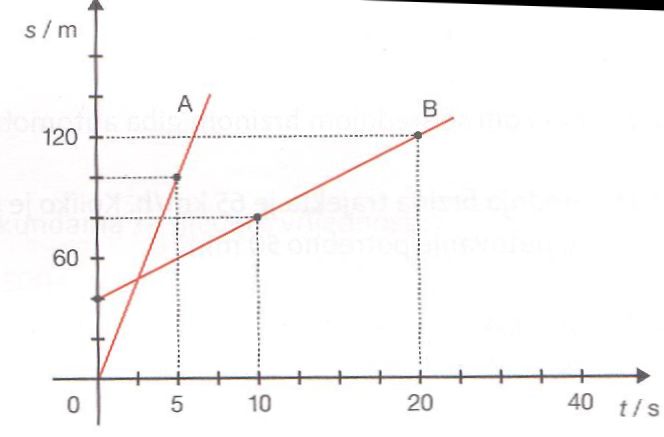 Igračka mase 2 kg zbog djelovanja stalne sile giba se tijekom 10 s i pri tome prijeđe put 75 m.
a) kolika je akceleracija ako je igračka krenula iz stanja mirovanja?
b) kolika je sila koja djeluje na tijelo?